                                        ND Cares Executive Team                                      AGENDA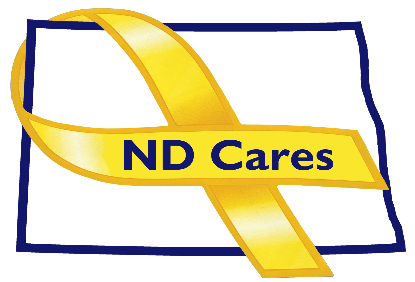                                   				10:30 a.m. – Noon                                  				July 7, 2022            Fraine Barracks – Bldg. 30 - Bismarck, ND                Virtual Meeting Call – In: 701-328-0950 Conference ID: 761 931 353#Click here to join the meeting via Microsoft Teams on computer or mobile appOPENING Comments (Shelly or Cindy)Approve Executive Committee Meeting minutes from April 7, 2022.
NEW BUSINESSExecutive Committee Member UpdatesCo-ChairpersonND DVARegional VA, FargoND Dept. of HealthND Dept. of Human Services, Behavioral Health DivisionND National GuardArmy Reserve Ambassador for North DakotaChairpersonOLD BUSINESSND Cares Business Update Current number of businesses: 22Vision West – July 21ND Cares Community Update Current number of communities: 51McKenzie County, Cities of Alexander, Arnegard, and DickinsonBridges for the Fallen UpdateGovernor’s ChallengeTRICARE
UPCOMING EVENTSMedora Musical Military Appreciation Day: July 10, MedoraGrand Forks Military Affairs Committee: July 20Fargo/Moorhead Military Affairs Committee: 11 a.m. July 22Brain Injury Network Monthly Virtual Support Group: July 25Devils Lake Military Affairs Committee: July 28VA S.A.V.E. Training: Aug 3, Fargo Minot Military Affairs Committee: Aug 4Williston Military Affairs Committee: Aug. 5Governor’s Challenge Post-Academy Site: Aug 9-10 Bismarck/Fargo Veterans Information Fair: Aug 9, StanleyTAPS Peer Mentor Virtual Training: Aug 16 - 17First Link safeTalk: Aug 18, FargoVietnam Traveling Memorial Wall: Aug 18-22, Dickinson Memorial ParkBismarck Stand Down - Aug 25. Amvets ClubACOVA Meeting: Sept. 15-16 Quality Inn, BismarckFirst Link Suicide Risk Assessment Webinar (C-SSRS): Sept. 29ND Behavioral Health & Children and Family Conference: Oct. 11-13, Fargo
NEXT MEETING DATESND Cares Coalition Meeting, Nov. 3, 1:00 pm-4:00 pmND Cares Executive Committee Meeting (proposed) Sept 8, 2022, 10:30 am-Noon